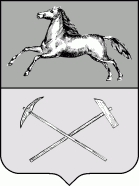 РОССИЙСКАЯ ФЕДЕРАЦИЯКемеровская областьПрокопьевский городской округПРОКОПЬЕВСКИЙ ГОРОДСКОЙ СОВЕТ НАРОДНЫХ ДЕПУТАТОВ5-го созыва(сорок первая сессия)Решение №  330от  24. 06 .2016 принято Прокопьевским городскимСоветом народных депутатов24. 06. 2016Об установлении платы за услуги по начислению квартирной платы и формированию платежного документа для внесения платы за жилищно-коммунальные услуги, оказываемые МУП «Служба единого заказчика» организациям и предприятиям, расположенным на территории Прокопьевского городского округа     На основании Федерального закона от 06.10.2003 № 131-ФЗ «Об общих принципах организации местного самоуправления в Российской Федерации», Устава муниципального образования «Прокопьевский городской округ»Прокопьевский городской Совет народных депутатовРЕШИЛ:Установить с 01.07.2016 плату за услуги по начислению квартирной платы и формированию платежного документа для внесения платы за жилищно-коммунальные услуги, оказываемые МУП «Служба единого заказчика» организациям и предприятиям, расположенным на территории Прокопьевского городского округа в размере 33,25 руб.  для одного лицевого счета.2. Данное решение подлежит официальному опубликованию в средствах массовой информации.3. Контроль за исполнением настоящего решения возложить на комитеты Прокопьевского городского Совета народных депутатов: по вопросам бюджета, налоговой политики и финансов (А. П. Булгак), по вопросам предпринимательства, жилищно-коммунального хозяйства и имущественных отношений    (М. Т. Хуснулина).  Председатель Прокопьевскогогородского Совета народных депутатов				                  Н. А. БурдинаГлава города Прокопьевска 					                            В. А. Гаранин«24»  июня 2016(дата подписания)